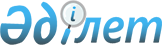 О внесении изменений в решение Сарысуского районного маслихата от 26 декабря 2022 года № 37-2 "О районном бюджете на 2023-2025 годы"Решение Сарысуского районного маслихата Жамбылской области от 11 декабря 2023 года № 13-2
      РЕШИЛ:
      1. Внести в решение Сарысуского районного маслихата "О районном бюджете на 2023-2025 годы" от 26 декабря 2022 года №37-2 следующие изменения:
      пункт 1 изложить в новой редакции:
      "1. Утвердить районный бюджет на 2023-2025 годы согласно приложениям 1, 2, 3 к настоящему решению соответственно, в том числе на 2023 год, в следующих объемах:
      1)доходы – 14 434 597 тысяч тенге, в том числе:
      налоговые поступления – 2 438 297 тысяч тенге;
      неналоговые поступления – 30 016 тысяч тенге;
      поступления от продажи основного капитала – 54 760 тысяч тенге;
      поступления трансфертов – 11 911 524 тысяч тенге.
      2)затраты – 14 709 610 тысяч тенге;
      3)чистое бюджетное кредитование – - 3 111 тысяч тенге, в том числе:
      бюджетные кредиты – 72 328 тысяч тенге;
      погашение бюджетных кредитов – 75 439 тысяч тенге;
      4)сальдо по операциям с финансовыми активами – 0 тысяч тенге, в том числе:
      приобретение финансовых активов – 0 тысяч тенге;
      поступления от продажи финансовых активов государства – 0 тысяч тенге;
      5)дефицит (профицит) бюджета – -271 902 тысяч тенге;
      6)финансирование дефицита (использование профицита) бюджета –271 902 тысяч тенге, в том числе:
      поступление займов – 72 328 тысяч тенге;
      погашение займов – 75 439 тысяч тенге;
      используемые остатки бюджетных средств – 275 013 тысяч тенге.".
      Приложение 1 к указанному решению изложить в новой редакции согласно приложению к настоящему решению. 
      2. Настоящее решение вводится в действие с 1 января 2023 года. Районный бюджет на 2023 год
					© 2012. РГП на ПХВ «Институт законодательства и правовой информации Республики Казахстан» Министерства юстиции Республики Казахстан
				
      Председатель Сарысуского 

      районного маслихата 

Ш. Мусабеков
Приложение к решению Сарысуского районного маслихата от 11 декабря 2023 года №13-2Приложение 1 к решению Сарысуского районного маслихата от 26 декабря 2022 года №37-2
Категория 
Категория 
Категория 
Категория 
Cумма (тысяч тенге)
Класс 
Класс 
Класс 
Cумма (тысяч тенге)
Подкласс
Подкласс
Cумма (тысяч тенге)
1 
2
3
4
5
І. ДОХОДЫ
14434597
1
Налоговые поступления
2438297
01
Подоходный налог
1083891
1
Корпоративный подоходный налог
162345
2
Индивидуальный подоходный налог
921546
03
Социальный налог
763281
1
Социальный налог
763281
04
Hалоги на собственность
319633
1
Hалоги на имущество
315627
3
Земельный налог
4006
4
Hалог на транспортные средства
0
5
Единый земельный налог
0
05
Внутренние налоги на товары, работы и услуги
229631
2
Акцизы
210124
3
Поступления за использование природных и других ресурсов
11000
4
Сборы за ведение предпринимательской и профессиональной деятельности
8507
5
Налог на игорный бизнес
0
07
Прочие налоги
6313
1
Прочие налоги
6313
08
Обязательные платежи, взимаемые за совершение юридически значимых действий и (или) выдачу документов уполномоченными на то государственными органами или должностными лицами
35548
1
Государственная пошлина
35548
2
Неналоговые поступления
30016
01
Доходы от государственной собственности
23400
1
Поступления части чистого дохода государственных предприятий
10
4
Доходы на доли участия в юридических лицах, находящиеся в государственной собственности
0
5
Доходы от аренды имущества, находящегося в государственной собственности
23365
7
Вознаграждения по кредитам, выданным из государственного бюджета
25
9
Прочие доходы от государственной собственности
0
03
Поступления денег от проведения государственных закупок, организуемых государственными учреждениями, финансируемыми из государственного бюджета
360
1
Поступления денег от проведения государственных закупок, организуемых государственными учреждениями, финансируемыми из государственного бюджета
360
04
Штрафы, пени, санкции, взыскания, налагаемые государственными учреждениями, финансируемыми из государственного бюджета, а также содержащимися и финансируемыми из бюджета (сметы расходов) Национального Банка Республики Казахстан
870
1
Штрафы, пени, санкции, взыскания, налагаемые государственными учреждениями, финансируемыми из государственного бюджета, а также содержащимися и финансируемыми из бюджета (сметы расходов) Национального Банка Республики Казахстан
870
06
Прочие неналоговые поступления
5386
1
Прочие неналоговые поступления
5386
3
Поступления от продажи основного капитала
54760
01
Продажа государственного имущества, закрепленного за государственными учреждениями
47760
1
Продажа государственного имущества, закрепленного за государственными учреждениями
47760
03
Продажа земли и нематериальных активов
7000
1
Продажа земли
6900
2
Продажа нематериальных активов
100
4
Поступления трансфертов 
11911524
02
Трансферты из вышестоящих органов государственного управления
11911524
2
Трансферты из областного бюджета
11911524
Функциональная группа
Функциональная группа
Функциональная группа
Функциональная группа
Сумма (тысяч тенге)
Администратор бюджетных программ 
Администратор бюджетных программ 
Администратор бюджетных программ 
Сумма (тысяч тенге)
Программа
Программа
Сумма (тысяч тенге)
1 
2
3
4 
5
ІІ.РАСХОДЫ 
14709610
01
Государственные услуги общего характера
1480442
112
Аппарат маслихата района (города областного значения)
54816
001
Услуги по обеспечению деятельности маслихата района (города областного значения)
54160
003
Капитальные расходы государственного органа 
656
122
Аппарат акима района (города областного значения)
445892
001
Услуги по обеспечению деятельности акима района (города областного значения)
236589
003
Капитальные расходы государственного органа 
25156
113
Целевые текущие трансферты из местных бюджетов
184147
452
Отдел финансов района (города областного значения)
44668
001
Услуги по реализации государственной политики в области исполнения бюджета и управления коммунальной собственностью района (города областного значения)
44668
010
Приватизация, управление коммунальным имуществом, постприватизационная деятельность и регулирование споров, связанных с этим
0
453
Отдел экономики и бюджетного планирования района (города областного значения)
36911
001
Услуги по реализации государственной политики в области формирования и развития экономической политики, системы государственного планирования
36786
004
Капитальные расходы государственного органа
125
492
Отдел жилищно-коммунального хозяйства, пассажирского транспорта и автомобильных дорог района (города областного значения)
869722
001
Услуги по реализации государственной политики на местном уровне в области жилищно-коммунального хозяйства, пассажирского транспорта и автомобильных дорог
78066
013
Капитальные расходы государственного органа
1500
067
Капитальные расходы подведомственных государственных учреждений и организаций
302843
113
Целевые текущие трансферты из местных бюджетов
487313
494
Отдел предпринимательства и промышленности района (города областного значения)
28433
001
Услуги по реализации государственной политики на местном уровне в области развития предпринимательства, промышленности и туризма
27236
003
Капитальные расходы государственного органа 
1197
02
Оборона
26560
122
Аппарат акима района (города областного значения)
5378
005
Мероприятия в рамках исполнения всеобщей воинской обязанности
5378
122
Аппарат акима района (города областного значения)
21182
006
Предупреждение и ликвидация чрезвычайных ситуаций масштаба района (города областного значения)
14700
007
Мероприятия по профилактике и тушению степных пожаров районного (городского) масштаба, а также пожаров в населенных пунктах, в которых не созданы органы государственной противопожарной службы
6482
03
Общественный порядок, безопасность, правовая, судебная, уголовно-исполнительная деятельность
0
451
Отдел занятости и социальных программ района (города областного значения)
0
039
Организация и осуществление социальной адаптации и реабилитации лиц, отбывших уголовные наказания
0
06
Социальная помошь и социальное обеспечение
1091096
451
Отдел занятости и социальных программ района (города областного значения)
192696
005
Государственная адресная социальная помощь
192696
451
Отдел занятости и социальных программ района (города областного значения)
745301
002
Программа занятости
438440
004
Оказание социальной помощи на приобретение топлива специалистам здравоохранения, образования, социального обеспечения, культуры, спорта и ветеринарии в сельской местности в соответствии с законодательством Республики Казахстан
24634
006
Оказание жилищной помощи
2029
007
Социальная помощь отдельным категориям нуждающихся граждан по решениям местных представительных органов
35352
010
Материальное обеспечение детей-инвалидов, воспитывающихся и обучающихся на дому
3394
014
Оказание социальной помощи нуждающимся гражданам на дому
109966
017
Обеспечение нуждающихся инвалидов протезно-ортопедическими, сурдотехническими и тифлотехническими средствами, специальными средствами передвижения, обязательными гигиеническими средствами, а также предоставление услуг санаторно-курортного лечения, специалиста жестового языка, индивидуальных помощников в соответствии с индивидуальной программой реабилитации инвалида
65731
023
Обеспечение деятельности центров занятости населения
65755
451
Отдел занятости и социальных программ района (города областного значения)
150599
001
Услуги по реализации государственной политики на местном уровне в области обеспечения занятости и реализации социальных программ для населения
57408
011
Оплата услуг по зачислению, выплате и доставке пособий и других социальных выплат
645
021
Капитальные расходы государственного органа
914
050
Обеспечение прав и улучшение качества жизни инвалидов в Республике Казахстан
83979
067
Капитальные расходы подведомственных государственных учреждений и организаций
920
113
Целевые текущие трансферты из местных бюджетов
6733
492
Отдел жилищно-коммунального хозяйства, пассажирского транспорта и автомобильных дорог района (города областного значения)
2500
094
Предоставление жилищных сертификатов как социальная помощь
2500
07
Жилищно-коммунальное хозяйство
4780660
463
Отдел земельных отношений района (города областного значения)
4364
016
Изъятие земельных участков для государственных нужд
4364
466
Отдел архитектуры, градостроительства и строительства района (города областного значения)
1719548
003
Проектирование и (или) строительство, реконструкция жилья коммунального жилищного фонда
173948
098
Приобретение жилья коммунального жилищного фонда
1545600
492
Отдел жилищно-коммунального хозяйства, пассажирского транспорта и автомобильных дорог района (города областного значения)
12688
003
Организация сохранения государственного жилищного фонда
12688
466
Отдел архитектуры, градостроительства и строительства района (города областного значения)
41572
005
Развитие коммунального хозяйства
0
006
Развитие системы водоснабжения и водоотведения
41572
492
Отдел жилищно-коммунального хозяйства, пассажирского транспорта и автомобильных дорог района (города областного значения)
2997108
011
Обеспечение бесперебойного теплоснабжения малых городов
1153207
012
Функционирование системы водоснабжения и водоотведения
36154
026
Организация эксплуатации тепловых сетей, находящихся в коммунальной собственности районов (городов областного значения)
54905
027
Организация эксплуатации сетей газификации, находящихся в коммунальной собственности районов (городов областного значения)
389
028
Развитие коммунального хозяйства
485
058
Развитие системы водоснабжения и водоотведения в сельских населенных пунктах
1751968
492
Отдел жилищно-коммунального хозяйства, пассажирского транспорта, автомобильных дорог и жилищной инспекции района (города областного значения)
5380
016
Обеспечение санитарии населенных пунктов
5380
08
Культура, спорт, туризм и информационное пространство
1083401
455
Отдел культуры и развития языков района (города областного значения)
474368
003
Поддержка культурно-досуговой работы
474368
466
Отдел архитектуры, градостроительства и строительства района (города областного значения)
690
011
Развитие объектов культуры
690
465
Отдел физической культуры и спорта района (города областного значения)
123789
001
Услуги по реализации государственной политики на местном уровне в сфере физической культуры и спорта
29667
004
Капитальные расходы государственного органа
567
005
Развитие массового спорта и национальных видов спорта
54268
006
Проведение спортивных соревнований на районном (города областного значения) уровне
356
007
Подготовка и участие членов сборных команд района (города областного значения) по различным видам спорта на областных спортивных соревнованиях
37500
032
Капитальные расходы подведомственных государственных учреждений и организаций
1431
466
Отдел архитектуры, градостроительства и строительства района (города областного значения)
0
011
Развитие объектов спорта
0
455
Отдел культуры и развития языков района (города областного значения)
260070
006
Функционирование районных (городских) библиотек
258570
007
Развитие государственного языка и других языков народа Казахстана
1500
456
Отдел внутренней политики района (города областного значения)
40068
002
Услуги по проведению государственной информационной политики
40068
455
Отдел культуры и развития языков района (города областного значения)
59638
001
Услуги по реализации государственной политики на местном уровне в области развития языков и культуры
31269
010
Капитальные расходы государственного органа 
30
032
Капитальные расходы подведомственных государственных учреждений и организаций
28339
456
Отдел внутренней политики района (города областного значения)
124778
001
Услуги по реализации государственной политики на местном уровне в области информации, укрепления государственности и формирования социального оптимизма граждан
66411
003
Реализация мероприятий в сфере молодежной политики
57072
006
Капитальные расходы государственного органа 
390
032
Капитальные расходы подведомственных государственных учреждений и организаций
905
09
Топливно-энергетический комплекс и недропользование
713723
492
Отдел жилищно-коммунального хозяйства, пассажирского транспорта и автомобильных дорог района (города областного значения)
620440
019
Развитие теплоэнергетической системы
620440
492
Отдел жилищно-коммунального хозяйства, пассажирского транспорта и автомобильных дорог района (города областного значения)
93283
036
Развитие газотранспортной системы
93283
10
Сельское, водное, лесное, рыбное хозяйство, особо охраняемые природные территории, охрана окружающей среды и животного мира, земельные отношения
265253
462
Отдел сельского хозяйства района (города областного значения)
34826
001
Услуги по реализации государственной политики на местном уровне в сфере сельского хозяйства
33837
006
Капитальные расходы государственного органа 
989
113
Целевые текущие трансферты из местных бюджетов
0
466
Отдел архитектуры, градостроительства и строительства района (города областного значения)
160676
010
Развитие объектов сельского хозяйствах
160676
463
Отдел земельных отношений района (города областного значения)
45401
001
Услуги по реализации государственной политики в области регулирования земельных отношений на территории района (города областного значения)
33011
006
Землеустройство, проводимое при установлении границ районов, городов областного значения, районного значения, сельских округов, поселков, сел
11336
007
Капитальные расходы государственного органа 
1054
453
Отдел экономики и бюджетного планирования района (города областного значения)
24350
099
Реализация мер по оказанию социальной поддержки специалистов
24350
11
Промышленность, архитектурная, градостроительная и строительная деятельность
169381
466
Отдел архитектуры, градостроительства и строительства района (города областного значения)
169381
001
Услуги по реализации государственной политики в области строительства, улучшения архитектурного облика городов, районов и населенных пунктов области и обеспечению рационального и эффективного градостроительного освоения территории района (города областного значения)
96695
013
Разработка схем градостроительного развития территории района, генеральных планов городов районного (областного) значения, поселков и иных сельских населенных пунктов
72686
015
Капитальные расходы государственного органа
0
12
Транспорт и коммуникации
432456
492
Отдел жилищно-коммунального хозяйства, пассажирского транспорта и автомобильных дорог района (города областного значения)
353618
023
Обеспечение функционирования автомобильных дорог
18690
045
Капитальный и средний ремонт автомобильных дорог районного значения и улиц населенных пунктов
334928
492
Отдел жилищно-коммунального хозяйства, пассажирского транспорта и автомобильных дорог района (города областного значения)
78838
037
Субсидирование пассажирских перевозок по социально значимым городским (сельским), пригородным и внутрирайонным сообщениям
78838
13
Прочие
3484333
492
Отдел жилищно-коммунального хозяйства, пассажирского транспорта и автомобильных дорог района (города областного значения)
2338143
008
Развитие индустриальной инфраструктуры в рамках национального проекта по развитию предпринимательства на 2021 – 2025 годы
2338143
452
Отдел финансов района (города областного значения)
44280
012
Резерв местного исполнительного органа района (города областного значения)
44280
455
Отдел культуры и развития языков района (города областного значения)
222498
052
Реализация мероприятий по социальной и инженерной инфраструктуре в сельских населенных пунктах в рамках проекта "Ауыл-Ел бесігі"
222498
466
Отдел архитектуры, градостроительства и строительства района (города областного значения)
580501
077
Развитие инженерной инфраструктуры в рамках Государственной программы развития регионов до 2025 года
580501
492
Отдел жилищно-коммунального хозяйства, пассажирского транспорта и автомобильных дорог района (города областного значения)
298911
077
Развитие социальной и инженерной инфраструктуры в сельских населенных пунктах в рамках проекта "Ауыл-Ел бесігі"
298911
14
Обслуживание долга
84
452
Отдел финансов района (города областного значения)
84
013
Обслуживание долга местных исполнительных органов по выплате вознаграждений и иных платежей по займам из областного бюджета
84
15
Трансферты
1182221
452
Отдел финансов района (города областного значения)
1182221
006
Возврат неиспользованных (недоиспользованных) целевых трансфертов
912
024
Целевые текущие трансферты из нижестоящего бюджета на компенсацию потерь вышестоящего бюджета в связи с изменением законодательства
844383
038
Субвенции
336922
054
Возврат сумм неиспользованных (недоиспользованных) целевых трансфертов, выделенных из республиканского бюджета за счет целевого трансферта из Национального фонда Республики Казахстан
4
ІІІ. ЧИСТОЕ БЮДЖЕТНОЕ КРЕДИТОВАНИЕ
-3111
Бюджетные кредиты
72328
10
Сельское, водное, лесное, рыбное хозяйство, особо охраняемые природные территории, охрана окружающей среды и животного мира, земельные отношения
72328
453
Отдел экономики и бюджетного планирования района (города областного значения)
72328
006
Бюджетные кредиты для реализации мер социальной поддержки специалистов
72328
5
Погашение бюджетных кредитов
75439
1
Погашение бюджетных кредитов, выданных из государственного бюджета
75439
13
Погашение бюджетных кредитов, выданных из местного бюджета физическим лицам
61152
21
Погашение бюджетных кредитов, выданных из местного бюджета юридическим лицам, за исключением специализированных организаций
14287
ІV. САЛЬДО ПО ОПЕРАЦИЯМ С ФИНАНСОВЫМИ АКТИВАМИ
0
Приобретение финансовых активов
0
13
Прочие
0
452
Отдел финансов района (города областного значения)
0
014
Формирование или увеличение уставного капитала юридических лиц
0
492
Отдел жилищно-коммунального хозяйства, пассажирского транспорта и автомобильных дорог района (города областного значения)
0
065
Формирование или увеличение уставного капитала юридических лиц
0
Поступления от продаж финансовых активов государства
0
V.ДЕФИЦИТ (ПРОФИЦИТ) БЮДЖЕТА
-271902
VІ. ФИНАНСИРОВАНИЕ ДЕФИЦИТА (ИСПОЛЬЗОВАНИЕ ПРОФИЦИТА) БЮДЖЕТА
271902
7
Поступления займов
72328
01
Внутренние государственные займы
72328
03
Займы, получаемые местным исполнительным органом района (города областного значения)
72328
16
Погашение займов
75439
452
Отдел финансов района (города областного значения)
75439
008
Погашение долга местного исполнительного органа перед вышестоящим бюджетом
75439
8
Используемые остатки бюджетных средств
275013
2
Остатки бюджетных средств на конец отчетного периода
275013
01
Остатки бюджетных средств на конец отчетного периода
275013